POJASNILA RAZPISNE DOKUMENTACIJE za oddajo javnega naročila JN007139/2021-B01 - A-191/21; datum objave: 19.10.2021Datum prejema: 2.11.2021   13:25Vprašanje:Pozdravljeni!

Postavka Dobava in posaditev žive meje ne vsebuje podatke o višini in količini žive meje ter o tem kakšno grmovnico se uporabi za živo mejo.

Prosimo vas za navedene podatke.

Hvala!Odgovor:Verjetno bo možna presaditev obstoječih rastlin, če pa ne, se dobavijo sadike žive meje enake vrste kot je obstoječa. V profilu P32 levo: po naši oceni gre za ciprese in liguster (3 grmovnice).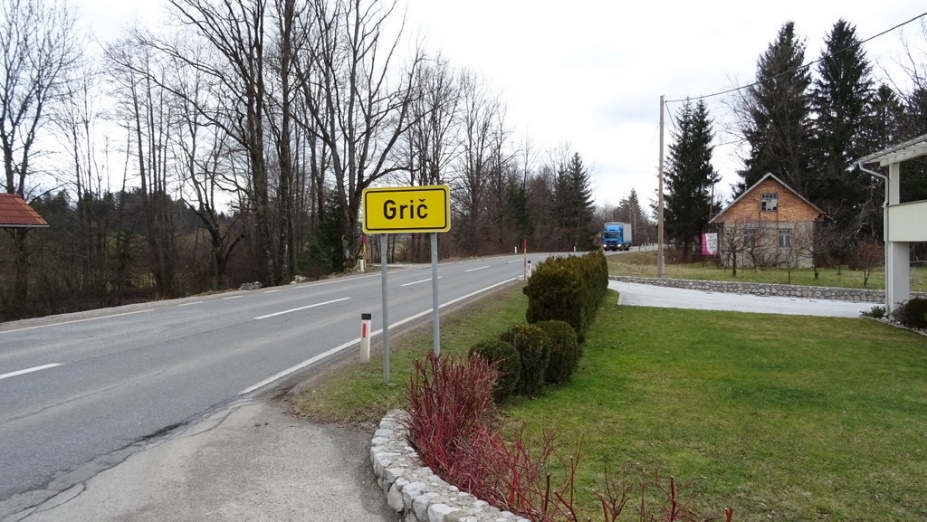 V profilu P41 desno: po naši oceni gre za liguster.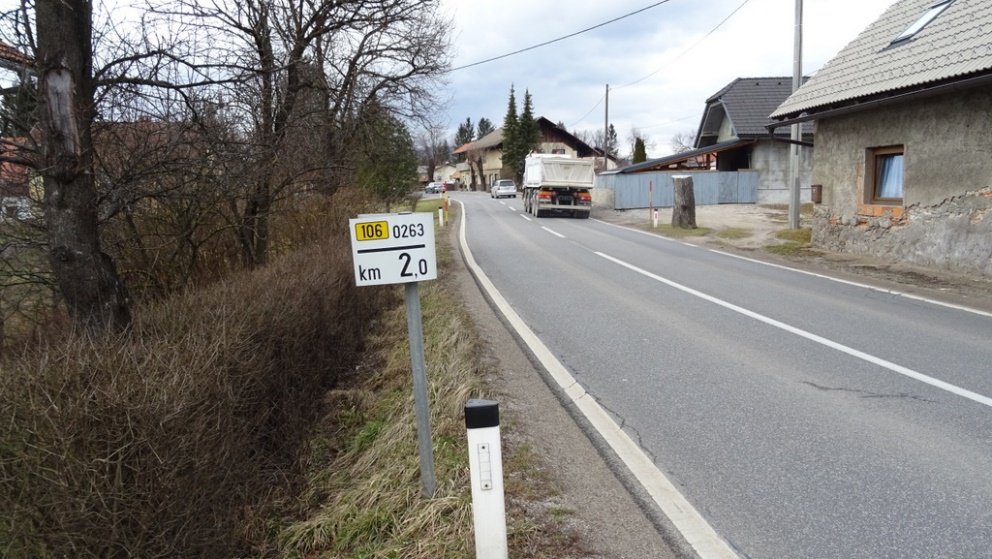 V profilu P42 levo: po naši oceni gre za smreke.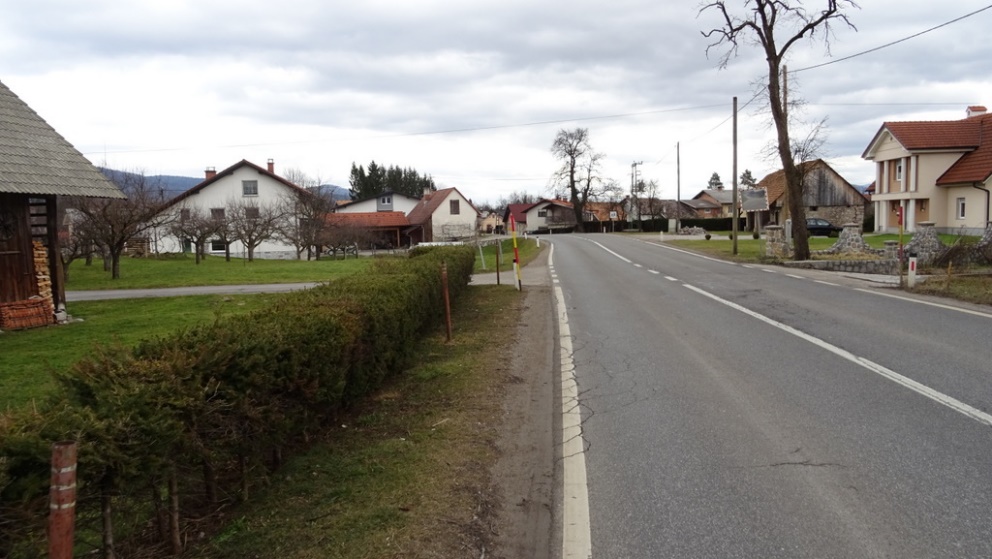 Številka:43001-402/2021-13oznaka naročila:A-191/21 G   Datum:9.11.2021MFERAC:2431-21-001488/0Ureditev glavne ceste G2-106/odsek Žlebič - Kočevje od km 1.230 do km2.350 skozi naselji Grič in Breg